        В  соответствии  со статьей 21 Федерального закона от 5 апреля 2013 года № 44 «О контрактной системе в сфере закупок товаров, работ, услуг для обеспечения государственных и муниципальных нужд» п р и к а з ы в а ю:1. Утвердить план-график размещения заказов на поставки товаров, выполнения работ, оказание услуг для нужд муниципального казенного учреждения «Молодежно-спортивный центр Юность» Губского сельского поселения Мостовского района на 2017 год (прилагается).2. Контроль за исполнением настоящего приказа оставляю  за собой.3. Приказ вступает в силу со дня его подписания.Директор МКУ  «МСЦ Юность»                                           А.С. Широкорядова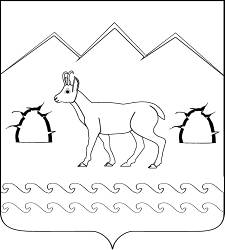 МУНИЦИПАЛЬНОЕ КАЗЕННОЕ УЧРЕЖДЕНИЕ «МОЛОДЕЖНО-СПОРТИВНЫЙ ЦЕНТР ЮНОСТЬ» ГУБСКОГО СЕЛЬСКОГО ПОСЕЛЕНИЯ МОСТОВСКОГО РАЙОНАПРИКАЗ от 27.12.2016г                                                          № 36станица ГубскаяОб утверждении плана-графика размещения заказов на поставки товаров, выполнения работ, оказания услуг для нужд муниципального казенного учреждения «Молодежно-спортивный центр Юность» Губского сельского поселения Мостовского района на 2017 год 